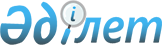 Аққулы аудандық мәслихатының 2022 жылғы 27 желтоқсандағы "Аққулы ауданының ауылдық округтерінің 2023 - 2025 жылдарға арналған бюджеттері туралы" № 125/25 шешіміне өзгерістер енгізу туралыПавлодар облысы Аққулы аудандық мәслихатының 2023 жылғы 28 қыркүйектегі № 37/9 шешімі
      Аққулы аудандық мәслихаты ШЕШТІ: 
      1. Аққулы аудандық мәслихатының 2022 жылғы 27 желтоқсандағы "Аққулы ауданының ауылдық округтерінің 2023-2025 жылдарға арналған бюджеттері туралы" № 125/25 шешіміне (Қазақстан Республикасының нормативтік құқықтық актілер мемлекеттік тізімінде № 176078 болып тіркелген) келесі өзгерістер енгізілсін:
      1) көрсетілген шешімнің 1-тармағы  жаңа редакцияда жазылсын:
       "1. 2023 – 2025 жылдарға арналған Аққулы ауылдық округінің бюджеті тиісінше 1, 2, 3 - қосымшаларға сәйкес, соның ішінде 2023 жылға арналған келесі көлемдерде бекітілсін: 
      1) кірістер – 92520 мың теңге, соның ішінде: 
      салықтық түсімдер – 16 862 мың теңге;
      салықтық емес түсімдер – 165 мың теңге;
      трансферттер түсімі – 75 493 мың теңге; 
      2) шығындар – 92 685 мың теңге;
      3) таза бюджеттік кредиттеу – нөлге тең;
      4) қаржы активтерімен операциялар бойынша сальдо – нөлге тең;
      5) бюджет тапшылығы (профициті) – -165 мың теңге;
      6) бюджет тапшылығын қаржыландыру (профицитін пайдалану) – 165 мың теңге.";
      2) көрсетілген шешімнің 2-тармағы  жаңа редакцияда жазылсын:
       "2. 2023 – 2025 жылдарға арналған Баймолдин ауылдық округінің бюджеті тиісінше 4, 5, 6 - қосымшаларға сәйкес, соның ішінде 2023 жылға арналған келесі көлемдерде бекітілсін: 
      1) кірістер – 48 575 мың теңге, соның ішінде: 
      салықтық түсімдер – 1 770 мың теңге;
      салықтық емес түсімдер – 26 мың теңге;
      трансферттер түсімі – 46779 мың теңге; 
      2) шығындар – 48 583 мың теңге; 
      3) таза бюджеттік кредиттеу – нөлге тең; 
      4) қаржы активтерімен операциялар бойынша сальдо – нөлгетең; 
      5) бюджет тапшылығы (профициті) – -8 мың теңге;
      6) бюджет тапшылығын қаржыландыру (профицитін пайдалану) – 8 мың теңге."; 
      3) көрсетілген шешімнің 3-тармағы жаңа редакцияда жазылсын:
       "3. 2023 – 2025 жылдарға арналған Жамбыл ауылдық округінің бюджеті тиісінше 7, 8, 9 - қосымшаларға сәйкес, соның ішінде 2023 жылға арналған келесі көлемдерде бекітілсін: 
      1) кірістер – 301 182 мың теңге, соның ішінде:
      салықтық түсімдер – 3 595 мың теңге;
      трансферттер түсімі – 297 587 мың теңге;
      2) шығындар – 301 342 мың теңге;
      3) таза бюджеттік кредиттеу – нөлге тең;
      4) қаржы активтерімен операциялар бойынша сальдо – нөлге тең;
      5) бюджет тапшылығы (профициті) – -160 мың теңге;
      6) бюджет тапшылығын қаржыландыру (профицитін пайдалану) – 160 мың теңге.";
      4) көрсетілген шешімнің 4-тармағы  жаңа редакцияда жазылсын:
       "4. 2023 – 2025 жылдарға арналған Қызылағаш ауылдық округінің бюджеті тиісінше 10, 11, 12 - қосымшаларға сәйкес, соның ішінде 2023 жылға арналған келесі көлемдерде бекітілсін:
      1) кірістер – 41 006 мың теңге, соның ішінде:
      салықтық түсімдер – 1 019 мың теңге;
      трансферттер түсімі – 39 987 мың теңге; 
      2) шығындар – 41 191 мың теңге;
      3) таза бюджеттік кредиттеу – нөлге тең;
      4) қаржы активтерімен операциялар бойынша сальдо – нөлге тең;
      5) бюджет тапшылығы (профициті) – -185 мың теңге;
      6) бюджет тапшылығын қаржыландыру (профицитін пайдалану) – 185 мың теңге.";
      5) көрсетілген шешімнің 5-тармағы жаңа редакцияда жазылсын:
       "5. 2023 – 2025 жылдарға арналған Қарақала ауылдық округінің бюджеті тиісінше 13, 14, 15 - қосымшаларға сәйкес, соның ішінде 2023 жылға арналған келесі көлемдерде бекітілсін:
      1) кірістер – 54 252 мың теңге, соның ішінде:
      салықтық түсімдер – 4 131 мың теңге;
      салықтық емес түсімдер – 97 мың теңге;
      трансферттер түсімі – 50 024 мың теңге; 
      2) шығындар – 54 650 мың теңге;
      3) таза бюджеттік кредиттеу – нөлге тең;
      4) қаржы активтерімен операциялар бойынша сальдо – нөлге тең;
      5) бюджет тапшылығы (профициті) – -398 мың теңге;
      6) бюджет тапшылығын қаржыландыру (профицитін пайдалану) – 398 мың теңге.";
      6) көрсетілген шешімнің 6-тармағы жаңа редакцияда жазылсын:
       "6. 2023 – 2025 жылдарға арналған Майқарағай ауылдық округінің бюджеті тиісінше 16, 17, 18 - қосымшаларға сәйкес, соның ішінде 2023 жылға арналған келесі көлемдерде бекітілсін:
      1) кірістер – 39 446 мың теңге, соның ішінде:
      салықтық түсімдер – 1 731 мың теңге;
      трансферттер түсімі – 37 715 мың теңге;
      2) шығындар – 39 499 мың теңге;
      3) таза бюджеттік кредиттеу – нөлге тең;
      4) қаржы активтерімен операциялар бойынша сальдо – нөлге тең;
      5) бюджет тапшылығы (профициті) – -53 мың теңге;
      6) бюджет тапшылығын қаржыландыру (профицитін пайдалану) – 53 мың теңге.";
      7) көрсетілген шешімнің 7-тармағы жаңа редакцияда жазылсын:
       "7. 2023 – 2025 жылдарға арналған Малыбай ауылдық округінің бюджеті тиісінше 19, 20, 21 - қосымшаларға сәйкес, соның ішінде 2023 жылға арналған келесі көлемдерде бекітілсін:
      1) кірістер – 52 539 мың теңге, соның ішінде:
      салықтық түсімдер – 4 418 мың теңге;
      салықтық емес түсімдер – 92 мың теңге;
      трансферттер түсімі – 48 029 мың теңге;
      2) шығындар – 52 807 мың теңге;
      3) таза бюджеттік кредиттеу – нөлге тең;
      4) қаржы активтерімен операциялар бойынша сальдо – нөлге тең;
      5) бюджет тапшылығы (профициті) – -268 мың теңге;
      6) бюджет тапшылығын қаржыландыру (профицитін пайдалану) – 268 мың теңге.";
      8) көрсетілген шешімнің 8-тармағы жаңа редакцияда жазылсын:
       "8. 2023 – 2025 жылдарға арналған Шақа ауылдық округінің бюджеті тиісінше 22, 23, 24 - қосымшаларға сәйкес, соның ішінде 2023 жылға арналған келесі көлемдерде бекітілсін:
      1) кірістер – 83 719 мың теңге, соның ішінде:
      салықтық түсімдер – 2 032 мың теңге;
      трансферттер түсімі – 81 687 мың теңге;
      2) шығындар – 83 919 мың теңге;
      3) таза бюджеттік кредиттеу – нөлге тең;
      4) қаржы активтерімен операциялар бойынша сальдо – нөлге тең;
      5) бюджет тапшылығы (профициті) – -200 мың теңге;
      6) бюджет тапшылығын қаржыландыру (профицитін пайдалану) – 200 мың теңге.";
      9) көрсетілген шешімнің 9-тармағы  жаңа редакцияда жазылсын:
       "9. 2023 – 2025 жылдарға арналған Шарбақты ауылдық округінің бюджеті тиісінше 25, 26, 27 - қосымшаларға сәйкес, соның ішінде 2023 жылға арналған келесі көлемдерде бекітілсін:
      1) кірістер – 53 329 мың теңге, соның ішінде:
      салықтық түсімдер – 6 575 мың теңге;
      трансферттер түсімі – 46 754 мың теңге;
      2) шығындар – 53 476 мың теңге;
      3) таза бюджеттік кредиттеу – нөлге тең;
      4) қаржы активтерімен операциялар бойынша сальдо – нөлге тең;
      5) бюджет тапшылығы (профициті) – -147 мың теңге;
      6) бюджет тапшылығын қаржыландыру (профицитін пайдалану) – 147 мың теңге.";
      10) көрсетілген шешімнің 10-тармағы  жаңа редакцияда жазылсын:
       "10. 2023 – 2025 жылдарға арналған Ямышев ауылдық округінің бюджеті тиісінше 28, 29, 30 - қосымшаларға сәйкес, соның ішінде 2023 жылға арналған келесі көлемдерде бекітілсін:
      1) кірістер – 156 767 мың теңге, соның ішінде:
      салықтық түсімдер – 4 989 мың теңге;
      салықтық емес түсімдер – 132 мың теңге;
      трансферттер түсімі – 151 646 мың теңге;
      1) шығындар – 157 083 мың теңге;
      1) таза бюджеттік кредиттеу – нөлге тең;
      2) қаржы активтерімен операциялар бойынша сальдо – нөлге тең;
      3) бюджет тапшылығы (профициті) – -316 мың теңге;
      4) бюджет тапшылығын қаржыландыру (профицитін пайдалану) – 316 мың теңге.";
      11) көрсетілген шешімнің 1, 4, 7, 10, 13, 16, 19, 22, 25, 28 – қосымшалары осы шешімнің 1, 2, 3, 4, 5, 6, 7, 8, 9, 10 – қосымшаларына сәйкес жаңа редакцияда жазылсын. 
      2. Осы шешім 2023 жылғы 1 қаңтардан бастап қолданысқа енгізіледі. 2023 жылға арналған Аққулы ауылдық округінің бюджеті (өзгерістермен) 2023 жылға арналған Баймолдин ауылдық округінің бюджеті (өзгерістермен) 2023 жылға арналған Жамбыл ауылдық округінің бюджеті (өзгерістермен) 2023 жылға арналған Қызылағаш ауылдық округінің бюджеті (өзгерістермен) 2023 жылға арналған Қарақала ауылдық округінің бюджеті (өзгерістермен) 2023 жылға арналған Майқарағай ауылдық округінің бюджеті (өзгерістермен) 2023 жылға арналған Малыбай ауылдық округінің бюджеті (өзгерістермен) 2023 жылға арналған Шақа ауылдық округінің бюджеті (өзгерістермен) 2023 жылға арналған Шарбақты ауылдық округінің бюджеті (өзгерістермен) 2023 жылға арналған Ямышев ауылдық округінің бюджеті (өзгерістермен)
					© 2012. Қазақстан Республикасы Әділет министрлігінің «Қазақстан Республикасының Заңнама және құқықтық ақпарат институты» ШЖҚ РМК
				
      Аққулы аудандық мәслихаттың төрағасы 

А. Касымова
Аққулы аудандық
мәслихатының 2023 жылғы
28 қыркүйектегі № 37/9
шешіміне қосымшаАққулы аудандық
мәслихатының 2022 жылғы
27 желтоқсандағы № 125/25
шешіміне 1-қосымша
Санаты
Санаты
Санаты
Санаты
Сомасы (мың теңге)
Сыныбы 
Сыныбы 
Сыныбы 
Сомасы (мың теңге)
Кіші сыныбы
Кіші сыныбы
Сомасы (мың теңге)
Атауы
Сомасы (мың теңге)
1
2
3
4
5
1. Кірістер
92 520
1
Салықтық түсімдер
16 862
01
Табыс салығы
5 957
2
Жеке табыс салығы
5 957
04
Меншікке салынатын салықтар
10 540
1
Мүлікке салынатын салықтар
262
3
Жер салығы
733
4
Көлік құралдарына салынатын салық
9545
05
Тауарларға, жұмыстарға және қызметтерге салынатын iшкi салықтар
365
3
Табиғи және басқа да ресурстарды пайдаланғаны үшiн түсетiн түсiмдер
175
4
Кәсiпкерлiк және кәсiби қызметтi жүргiзгенi үшiн алынатын алымдар
190
2
Салықтық емес түсімдер
165
06
Басқа да салықтық емес түсiмдер 
165
1
Басқа да салықтық емес түсiмдер 
165
4
Трансферттердің түсімдері
75 493
02
Мемлекеттік басқарудың жоғары тұрған органдарынан түсетін трансферттер
75 493
3
Аудандардың (облыстық маңызы бар қаланың) бюджетінен трансферттер
75 493
Функционалдық топ
Функционалдық топ
Функционалдық топ
Функционалдық топ
Функционалдық топ
Сомасы (мың теңге)
Кіші функция
Кіші функция
Кіші функция
Кіші функция
Сомасы (мың теңге)
Бюджеттік бағдарламалардың әкімшісі
Бюджеттік бағдарламалардың әкімшісі
Бюджеттік бағдарламалардың әкімшісі
Сомасы (мың теңге)
Бағдарлама
Бағдарлама
Сомасы (мың теңге)
Атауы
Сомасы (мың теңге)
1
2
3
4
5
6
2. Шығындар
92 685
01
Жалпы сипаттығы мемлекеттік қызметтер
48 052
1
Мемлекеттiк басқарудың жалпы функцияларын орындайтын өкiлдi, атқарушы және басқа органдар
48 052
124
Аудандық маңызы бар қала, ауыл, кент, ауылдық округ әкімінің аппараты
48 052
001
Аудандық маңызы бар қала, ауыл, кент, ауылдық округ әкімінің қызметін қамтамасыз ету жөніндегі қызметтер
48 052
07
Тұрғын үй-коммуналдық шаруашылық
42 633
3
Елді-мекендерді көркейту
42 633
124
Аудандық маңызы бар қала, ауыл, кент, ауылдық округ әкімінің аппараты
42 633
008
Елді мекендердегі көшелерді жарықтандыру
25 486
009
Елді мекендердің санитариясын қамтамасыз ету
3 287
011
Елді мекендерді абаттандыру мен көгалдандыру
13 860
12
Көлiк және коммуникация
2 000
1
Автомобиль көлiгi
2 000
124
Аудандық маңызы бар қала, ауыл, кент, ауылдық округ әкімінің аппараты
2 000
013
Аудандық маңызы бар қалаларда, ауылдарда, кенттерде, ауылдық округтерде автомобиль жолдарының жұмыс істеуін қамтамасыз ету
2 000
3. Таза бюджеттік кредиттеу
0
4. Қаржы активтерімен операциялар бойынша сальдо
0
5. Бюджет тапшылығы (профициті) 
-165
6. Бюджет тапшылығын қаржыландыру (профицитін пайдалану)
165Аққулы аудандық
мәслихатының 2023 жылғы
28 қыркүйектегі № 37/9
шешіміне 2-қосымшаАққулы аудандық
мәслихатының 2022 жылғы
27 желтоқсандағы № 125/25
шешіміне 4-қосымша
Санаты
Санаты
Санаты
Санаты
Сомасы (мың теңге)
Сыныбы 
Сыныбы 
Сыныбы 
Сомасы (мың теңге)
Кіші сыныбы
Кіші сыныбы
Сомасы (мың теңге)
Атауы
Сомасы (мың теңге)
1
2
3
4
5
1. Кірістер
48 575
1
Салықтық түсімдер
1 770
01
Табыс салығы
75
2
Жеке табыс салығы
75
04
Меншікке салынатын салықтар
1 695
1
Мүлікке салынатын салықтар
59
3
Жер салығы
188
4
Көлік құралдарына салынатын салық
1448
2
Салықтық емес түсімдер
26
01
Мемлекеттік меншіктен түсетін кірістер
26
5
Мемлекет меншігіндегі жалға беруден түсетін кірістер
26
4
Трансферттердің түсімдері
46 779
02
Мемлекеттік басқарудың жоғары тұрған органдарынан түсетін трансферттер
46 779
3
Аудандардың (облыстық маңызы бар қаланың) бюджетінен трансферттер
46 779
Функционалдық топ
Функционалдық топ
Функционалдық топ
Функционалдық топ
Функционалдық топ
Сомасы (мың теңге)
Кіші функция
Кіші функция
Кіші функция
Кіші функция
Сомасы (мың теңге)
Бюджеттік бағдарламалардың әкімшісі
Бюджеттік бағдарламалардың әкімшісі
Бюджеттік бағдарламалардың әкімшісі
Сомасы (мың теңге)
Бағдарлама
Бағдарлама
Сомасы (мың теңге)
Атауы
Сомасы (мың теңге)
1
2
3
4
5
6
2. Шығындар
48 583
01
Жалпы сипаттығы мемлекеттік қызметтер
31 207
1
Мемлекеттік басқарудың жалпы функцияларын орындайтын өкілді, атқарушы және басқа органдар
31 207
124
Аудандық маңызы бар қала, ауыл, кент, ауылдық округ әкімінің аппараты
31 207
001
Аудандық маңызы бар қала, ауыл, кент, ауылдық округ әкімінің қызметін қамтамасыз ету жөніндегі қызметтер
31 207
07
Тұрғын үй-коммуналдық шаруашылық
14 276
3
Елді-мекендерді көркейту
14 276
124
Аудандық маңызы бар қала, ауыл, кент, ауылдық округ әкімінің аппараты
142765
008
Елді мекендердегі көшелерді жарықтандыру
2 649
009
Елді мекендердің санитариясын қамтамасыз ету
1 946
010
Жерлеу орындарын ұстау және туыстары жоқ адамдарды жерлеу
100
011
Елді мекендерді абаттандыру мен көгалдандыру
9 581
08
Мәдениет, спорт, туризм және ақпараттық кеңістiк
100
1
Мәдениет саласындағы қызмет
100
124
Аудандық маңызы бар қала, ауыл, кент, ауылдық округ әкімінің аппараты
100
006
Жергілікті деңгейде мәдени-демалыс жұмысын қолдау
100
12
Көлiк және коммуникация
3 000
1
Автомобиль көлiгi
3 000
124
Аудандық маңызы бар қала, ауыл, кент, ауылдық округ әкімінің аппараты
3 000
013
Аудандық маңызы бар қалаларда, ауылдарда, кенттерде, ауылдық округтерде автомобиль жолдарының жұмыс істеуін қамтамасыз ету
3 000
3. Таза бюджеттік кредиттеу
0
4. Қаржы активтерімен операциялар бойынша сальдо
0
5. Бюджет тапшылығы (профициті) 
-8
6. Бюджет тапшылығын қаржыландыру (профицитін пайдалану)
8Аққулы аудандық
мәслихатының 2023 жылғы
28 қыркүйектегі № 37/9
шешіміне 3-қосымшаАққулы аудандық
мәслихатының 2022 жылғы
27 желтоқсандағы № 125/25
шешіміне 7-қосымша
Санаты
Санаты
Санаты
Санаты
Сомасы (мың теңге)
Сыныбы 
Сыныбы 
Сыныбы 
Сомасы (мың теңге)
Кіші сыныбы
Кіші сыныбы
Сомасы (мың теңге)
Атауы
Сомасы (мың теңге)
1
2
3
4
5
1. Кірістер
301 182
1
Салықтық түсімдер
3 595
01
Табыс салығы
496
2
Жеке табыс салығы
496
04
Меншікке салынатын салықтар
3 031
1
Мүлікке салынатын салықтар
125
3
Жер салығы
230
4
Көлік құралдарына салынатын салық
2626
5
Бірыңғай жер салығы 
50
05
Тауарларға, жұмыстарға және қызметтерге салынатын iшкi салықтар 
68
3
Табиғи және басқа да ресурстарды пайдаланғаны үшiн түсетiн түсiмдер
68
4
Трансферттердің түсімдері
297 587
02
Мемлекеттік басқарудың жоғары тұрған органдарынан түсетін трансферттер
297 587
3
Аудандардың (облыстық маңызы бар қаланың) бюджетінен трансферттер
297 587
Функционалдық топ
Функционалдық топ
Функционалдық топ
Функционалдық топ
Функционалдық топ
Сомасы (мың теңге)
Кіші функция
Кіші функция
Кіші функция
Кіші функция
Сомасы (мың теңге)
Бюджеттік бағдарламалардың әкімшісі
Бюджеттік бағдарламалардың әкімшісі
Бюджеттік бағдарламалардың әкімшісі
Сомасы (мың теңге)
Бағдарлама
Бағдарлама
Сомасы (мың теңге)
Атауы
Сомасы (мың теңге)
1
2
3
4
5
6
2. Шығындар
301 342
01
Жалпы сипаттығы мемлекеттік қызметтер
29 570
1
Мемлекеттік басқарудың жалпы функцияларын орындайтын өкілді, атқарушы және басқа органдар
29 570
124
Аудандық маңызы бар қала, ауыл, кент, ауылдық округ әкімінің аппараты
29 570
001
Аудандық маңызы бар қала, ауыл, кент, ауылдық округ әкімінің қызметін қамтамасыз ету жөніндегі қызметтер
29 570
07
Тұрғын үй-коммуналдық шаруашылық
17 429
2
Коммуналдық шаруашылық
181
124
Аудандық маңызы бар қала, ауыл, кент, ауылдық округ әкімінің аппараты
181
014
Елді мекендерді сумен жабдықтауды ұйымдастыру
181
3
Елді-мекендерді көркейту
17 248
124
Аудандық маңызы бар қала, ауыл, кент, ауылдық округ әкімінің аппараты
17 248
008
Елді мекендердегі көшелерді жарықтандыру
8 430
009
Елді мекендердің санитариясын қамтамасыз ету
847
010
Жерлеу орындарын ұстау және туыстары жоқ адамдарды жерлеу
106
011
Елді мекендерді абаттандыру мен көгалдандыру
7 865
08
Мәдениет, спорт, туризм және ақпараттық кеңістiк
106
1
Мәдениет саласындағы қызмет
106
124
Аудандық маңызы бар қала, ауыл, кент, ауылдық округ әкімінің аппараты
106
006
Жергілікті деңгейде мәдени-демалыс жұмысын қолдау
106
12
Көлiк және коммуникация
4 952
1
Автомобиль көлiгi
4 952
124
Аудандық маңызы бар қала, ауыл, кент, ауылдық округ әкімінің аппараты
4 952
013
Аудандық маңызы бар қалаларда, ауылдарда, кенттерде, ауылдық округтерде автомобиль жолдарының жұмыс істеуін қамтамасыз ету
4 952
13
Басқалар
249 285
9
Басқалар
249 285
124
Аудандық маңызы бар қала, ауыл, кент, ауылдық округ әкімінің аппараты
249 285
057
"Ауыл-Ел бесігі" жобасы шеңберінде ауылдық елді мекендердегі әлеуметтік және инженерлік инфрақұрылым бойынша іс-шараларды іске асыру
249 285
3. Таза бюджеттік кредиттеу
0
4. Қаржы активтерімен операциялар бойынша сальдо
0
5. Бюджет тапшылығы (профициті) 
-160
6. Бюджет тапшылығын қаржыландыру (профицитін пайдалану)
160Аққулы аудандық
мәслихатының 2023 жылғы
28 қыркүйектегі № 37/9
шешіміне 4-қосымшаАққулы аудандық
мәслихатының 2022 жылғы
27 желтоқсандағы № 125/25
шешіміне 10-қосымша
Санаты
Санаты
Санаты
Санаты
Сомасы (мың теңге)
Сыныбы 
Сыныбы 
Сыныбы 
Сомасы (мың теңге)
Кіші сыныбы
Кіші сыныбы
Сомасы (мың теңге)
Атауы
Сомасы (мың теңге)
1
2
3
4
5
1. Кірістер
41 006
1
Салықтық түсімдер
1 019
01
Табыс салығы
75
2
Жеке табыс салығы
75
04
Меншікке салынатын салықтар
942
1
Мүлікке салынатын салықтар
66
3
Жер салығы
54
4
Көлік құралдарына салынатын салық
818
5
Бірыңғай жер салығы 
4
05
Тауарларға, жұмыстарға және қызметтерге салынатын iшкi салықтар 
2
3
Табиғи және басқа да ресурстарды пайдаланғаны үшiн түсетiн түсiмдер
2
4
Трансферттердің түсімдері
39 987
02
Мемлекеттік басқарудың жоғары тұрған органдарынан түсетін трансферттер
39 987
3
Аудандардың (облыстық маңызы бар қаланың) бюджетінен трансферттер
39 987 
Функционалдық топ
Функционалдық топ
Функционалдық топ
Функционалдық топ
Функционалдық топ
Сомасы (мың теңге)
Кіші функция
Кіші функция
Кіші функция
Кіші функция
Сомасы (мың теңге)
Бюджеттік бағдарламалардың әкімшісі
Бюджеттік бағдарламалардың әкімшісі
Бюджеттік бағдарламалардың әкімшісі
Сомасы (мың теңге)
Бағдарлама
Бағдарлама
Сомасы (мың теңге)
Атауы
Сомасы (мың теңге)
1
2
3
4
5
6
2. Шығындар
41 191
01
Жалпы сипаттығы мемлекеттік қызметтер
32 576
1
Мемлекеттік басқарудың жалпы функцияларын орындайтын өкілді, атқарушы және басқа органдар
32 576
124
Аудандық маңызы бар қала, ауыл, кент, ауылдық округ әкімінің аппараты
32 576
001
Аудандық маңызы бар қала, ауыл, кент, ауылдық округ әкімінің қызметін қамтамасыз ету жөніндегі қызметтер
32 276
022
Мемлекеттiк органның күрделі шығыстары
300
07
Тұрғын үй-коммуналдық шаруашылық
7 457
3
Елді-мекендерді көркейту
7 457
124
Аудандық маңызы бар қала, ауыл, кент, ауылдық округ әкімінің аппараты
7 457
008
Елді мекендердегі көшелерді жарықтандыру
5 742
009
Елді мекендердің санитариясын қамтамасыз ету
1 194
010
Жерлеу орындарын ұстау және туыстары жоқ адамдарды жерлеу
100
011
Елді мекендерді абаттандыру мен көгалдандыру
421
08
Мәдениет, спорт, туризм және ақпараттық кеңістiк
158
1
Мәдениет саласындағы қызмет
158
124
Аудандық маңызы бар қала, ауыл, кент, ауылдық округ әкімінің аппараты
158
006
Жергілікті деңгейде мәдени-демалыс жұмысын қолдау
158
12
Көлiк және коммуникация
1 000
1
Автомобиль көлiгi
1 000
124
Аудандық маңызы бар қала, ауыл, кент, ауылдық округ әкімінің аппараты
1 000
013
Аудандық маңызы бар қалаларда, ауылдарда, кенттерде, ауылдық округтерде автомобиль жолдарының жұмыс істеуін қамтамасыз ету
1 000
3. Таза бюджеттік кредиттеу
0
4. Қаржы активтерімен операциялар бойынша сальдо
0
5. Бюджет тапшылығы (профициті) 
-185
6. Бюджет тапшылығын қаржыландыру (профицитін пайдалану)
185Аққулы аудандық
мәслихатының 2023 жылғы
28 қыркүйектегі № 37/9
шешіміне 5-қосымшаАққулы аудандық
мәслихатының 2022 жылғы
27 желтоқсандағы № 125/25
шешіміне 13-қосымша
Санаты
Санаты
Санаты
Санаты
Сомасы (мың теңге)
Сыныбы 
Сыныбы 
Сыныбы 
Сомасы (мың теңге)
Кіші сыныбы
Кіші сыныбы
Сомасы (мың теңге)
Атауы
Сомасы (мың теңге)
1
2
3
4
5
1. Кірістер
54 252
1
Салықтық түсімдер
4 131
01
Табыс салығы
1 295
2
Жеке табыс салығы
1 295
04
Меншікке салынатын салықтар
2 733
1
Мүлікке салынатын салықтар
132
3
Жер салығы
230
4
Көлік құралдарына салынатын салық
2 351
5
Бірыңғай жер салығы 
20
05
Тауарларға, жұмыстарға және қызметтерге салынатын iшкi салықтар 
103
3
Табиғи және басқа да ресурстарды пайдаланғаны үшiн түсетiн түсiмдер
103
2
Салықтық емес түсімдер
97
01
Мемлекеттік меншіктен түсетін кірістер
97
5
Мемлекет меншігіндегі жалға беруден түсетін кірістер
97
4
Трансферттердің түсімдері
50 024 
02
Мемлекеттік басқарудың жоғары тұрған органдарынан түсетін трансферттер
50 024
3
Аудандардың (облыстық маңызы бар қаланың) бюджетінен трансферттер
50 024
Функционалдық топ
Функционалдық топ
Функционалдық топ
Функционалдық топ
Функционалдық топ
Сомасы (мың теңге)
Кіші функция
Кіші функция
Кіші функция
Кіші функция
Сомасы (мың теңге)
Бюджеттік бағдарламалардың әкімшісі
Бюджеттік бағдарламалардың әкімшісі
Бюджеттік бағдарламалардың әкімшісі
Сомасы (мың теңге)
Бағдарлама
Бағдарлама
Сомасы (мың теңге)
Атауы
Сомасы (мың теңге)
1
2
3
4
5
6
2. Шығындар
54 650
01
Жалпы сипаттығы мемлекеттік қызметтер
38 146
1
Мемлекеттік басқарудың жалпы функцияларын орындайтын өкілді, атқарушы және басқа органдар
38 146
124
Аудандық маңызы бар қала, ауыл, кент, ауылдық округ әкімінің аппараты
38 146
001
Аудандық маңызы бар қала, ауыл, кент, ауылдық округ әкімінің қызметін қамтамасыз ету жөніндегі қызметтер
37 546
022
Мемлекеттiк органның күрделі шығыстары
600
07
Тұрғын үй-коммуналдық шаруашылық
13 921
3
Елді-мекендерді көркейту
13 921
124
Аудандық маңызы бар қала, ауыл, кент, ауылдық округ әкімінің аппараты
13 921
008
Елді мекендердегі көшелерді жарықтандыру
5 573
009
Елді мекендердің санитариясын қамтамасыз ету
1 231
010
Жерлеу орындарын ұстау және туыстары жоқ адамдарды жерлеу
345
011
Елді мекендерді абаттандыру мен көгалдандыру
6 772
08
Мәдениет, спорт, туризм және ақпараттық кеңістiк
116
1
Мәдениет саласындағы қызмет
116
124
Аудандық маңызы бар қала, ауыл, кент, ауылдық округ әкімінің аппараты
116
006
Жергілікті деңгейде мәдени-демалыс жұмысын қолдау
116
12
Көлiк және коммуникация
2 467
1
Автомобиль көлiгi
2 467
124
Аудандық маңызы бар қала, ауыл, кент, ауылдық округ әкімінің аппараты
2 467
013
Аудандық маңызы бар қалаларда, ауылдарда, кенттерде, ауылдық округтерде автомобиль жолдарының жұмыс істеуін қамтамасыз ету
2 467
3. Таза бюджеттік кредиттеу
0
4. Қаржы активтерімен операциялар бойынша сальдо
0
5. Бюджет тапшылығы (профициті) 
-398
6. Бюджет тапшылығын қаржыландыру (профицитін пайдалану)
398Аққулы аудандық
мәслихатының 2023 жылғы
28 қыркүйектегі № 37/9
шешіміне 6-қосымшаАққулы аудандық
мәслихатының 2022 жылғы
27 желтоқсандағы № 125/25
шешіміне 16-қосымша
Санаты
Санаты
Санаты
Санаты
Сомасы (мың теңге)
Сыныбы 
Сыныбы 
Сыныбы 
Сомасы (мың теңге)
Кіші сыныбы
Кіші сыныбы
Сомасы (мың теңге)
Атауы
Сомасы (мың теңге)
1
2
3
4
5
1. Кірістер
39 446
1
Салықтық түсімдер
1 731
01
Табыс салығы
111
2
Жеке табыс салығы
111
04
Меншікке салынатын салықтар
1 601
1
Мүлікке салынатын салықтар
82
3
Жер салығы
92
4
Көлік құралдарына салынатын салық
1 427
05
Тауарларға, жұмыстарға және қызметтерге салынатын iшкi салықтар 
19
3
Табиғи және басқа да ресурстарды пайдаланғаны үшiн түсетiн түсiмдер
19
4
Трансферттердің түсімдері
37 715
02
Мемлекеттік басқарудың жоғары тұрған органдарынан түсетін трансферттер
37 715
3
Аудандардың (облыстық маңызы бар қаланың) бюджетінен трансферттер
37 715
Функционалдық топ
Функционалдық топ
Функционалдық топ
Функционалдық топ
Функционалдық топ
Сомасы (мың теңге)
Кіші функция
Кіші функция
Кіші функция
Кіші функция
Сомасы (мың теңге)
Бюджеттік бағдарламалардың әкімшісі
Бюджеттік бағдарламалардың әкімшісі
Бюджеттік бағдарламалардың әкімшісі
Сомасы (мың теңге)
Бағдарлама
Бағдарлама
Сомасы (мың теңге)
Атауы
Сомасы (мың теңге)
1
2
3
4
5
6
2. Шығындар
39 499
01
Жалпы сипаттығы мемлекеттік қызметтер
25 984
1
Мемлекеттік басқарудың жалпы функцияларын орындайтын өкілді, атқарушы және басқа органдар
25 984
124
Аудандық маңызы бар қала, ауыл, кент, ауылдық округ әкімінің аппараты
25 984
001
Аудандық маңызы бар қала, ауыл, кент, ауылдық округ әкімінің қызметін қамтамасыз ету жөніндегі қызметтер
25 384
022
Мемлекеттiк органның күрделі шығыстары
600
07
Тұрғын үй-коммуналдық шаруашылық
11 661
3
Елді-мекендерді көркейту
11 661
124
Аудандық маңызы бар қала, ауыл, кент, ауылдық округ әкімінің аппараты
11 661 
008
Елді мекендердегі көшелерді жарықтандыру
2 765
009
Елді мекендердің санитариясын қамтамасыз ету
846
011
Елді мекендерді абаттандыру мен көгалдандыру
8 050
08
Мәдениет, спорт, туризм және ақпараттық кеңістiк
400
1
Мәдениет саласындағы қызмет
400
124
Аудандық маңызы бар қала, ауыл, кент, ауылдық округ әкімінің аппараты
400
006
Жергілікті деңгейде мәдени-демалыс жұмысын қолдау
400
12
Көлiк және коммуникация
1 454
1
Автомобиль көлiгi
1 454
124
Аудандық маңызы бар қала, ауыл, кент, ауылдық округ әкімінің аппараты
1 454
013
Аудандық маңызы бар қалаларда, ауылдарда, кенттерде, ауылдық округтерде автомобиль жолдарының жұмыс істеуін қамтамасыз ету
1 454
3. Таза бюджеттік кредиттеу
0
4. Қаржы активтерімен операциялар бойынша сальдо
0
5. Бюджет тапшылығы (профициті) 
-53
6. Бюджет тапшылығын қаржыландыру (профицитін пайдалану)
53Аққулы аудандық
мәслихатының 2023 жылғы
28 қыркүйектегі № 37/9
шешіміне 7-қосымшаАққулы аудандық
мәслихатының 2022 жылғы
27 желтоқсандағы № 125/25
шешіміне 19-қосымша
Санаты
Санаты
Санаты
Санаты
Сомасы (мың теңге)
Сыныбы 
Сыныбы 
Сыныбы 
Сомасы (мың теңге)
Кіші сыныбы
Кіші сыныбы
Сомасы (мың теңге)
Атауы
Сомасы (мың теңге)
1
2
3
4
5
1. Кірістер
52 539
1
Салықтық түсімдер
 4 418
01
Табыс салығы
936
2
Жеке табыс салығы
936
04
Меншікке салынатын салықтар
3 281
1
Мүлікке салынатын салықтар
139
3
Жер салығы
228
4
Көлік құралдарына салынатын салық
2 824
5
Бірыңғай жер салығы 
90
05
Тауарларға, жұмыстарға және қызметтерге салынатын ішкі салықтар
201
3
Табиғи және басқа да ресурстарды пайдаланғаны үшін түсетін түсімдер
201
2
Салықтық емес түсімдер
92
01
Мемлекеттік меншіктен түсетін кірістер
92
5
Мемлекет меншігіндегі жалға беруден түсетін кірістер
92
4
Трансферттердің түсімдері
48 029
02
Мемлекеттік басқарудың жоғары тұрған органдарынан түсетін трансферттер
48 029
3
Аудандардың (облыстық маңызы бар қаланың) бюджетінен трансферттер
48 029
Функционалдық топ
Функционалдық топ
Функционалдық топ
Функционалдық топ
Функционалдық топ
Сомасы (мың теңге)
Кіші функция
Кіші функция
Кіші функция
Кіші функция
Сомасы (мың теңге)
Бюджеттік бағдарламалардың әкімшісі
Бюджеттік бағдарламалардың әкімшісі
Бюджеттік бағдарламалардың әкімшісі
Сомасы (мың теңге)
Бағдарлама
Бағдарлама
Сомасы (мың теңге)
Атауы
Сомасы (мың теңге)
1
2
3
4
5
6
2. Шығындар
52 807
01
Жалпы сипаттығы мемлекеттік қызметтер
33 407
1
Мемлекеттік басқарудың жалпы функцияларын орындайтын өкілді, атқарушы және басқа органдар
33 407
124
Аудандық маңызы бар қала, ауыл, кент, ауылдық округ әкімінің аппараты
33 407
001
Аудандық маңызы бар қала, ауыл, кент, ауылдық округ әкімінің қызметін қамтамасыз ету жөніндегі қызметтер
33 407
07
Тұрғын үй-коммуналдық шаруашылық
17 088
3
Елді-мекендерді көркейту
17 088
124
Аудандық маңызы бар қала, ауыл, кент, ауылдық округ әкімінің аппараты
17 088
008
Елді мекендердегі көшелерді жарықтандыру
6 737
009
Елді мекендердің санитариясын қамтамасыз ету
2 885
010
Жерлеу орындарын ұстау және туыстары жоқ адамдарды жерлеу
100
011
Елді мекендерді абаттандыру мен көгалдандыру
7 366
08
Мәдениет, спорт, туризм және ақпараттық кеңістiк
105
1
Мәдениет саласындағы қызмет
105
124
Аудандық маңызы бар қала, ауыл, кент, ауылдық округ әкімінің аппараты
105
006
Жергілікті деңгейде мәдени-демалыс жұмысын қолдау
105
12
Көлiк және коммуникация
2 207
1
Автомобиль көлiгi
2 207
124
Аудандық маңызы бар қала, ауыл, кент, ауылдық округ әкімінің аппараты
2 207
013
Аудандық маңызы бар қалаларда, ауылдарда, кенттерде, ауылдық округтерде автомобиль жолдарының жұмыс істеуін қамтамасыз ету
2 207
3. Таза бюджеттік кредиттеу
0
4. Қаржы активтерімен операциялар бойынша сальдо
0
5. Бюджет тапшылығы (профициті) 
-268
6. Бюджет тапшылығын қаржыландыру (профицитін пайдалану)
268Аққулы аудандық
мәслихатының 2023 жылғы
28 қыркүйектегі № 37/9
шешіміне 8-қосымшаАққулы аудандық
мәслихатының 2022 жылғы
27 желтоқсандағы № 125/25
шешіміне 22-қосымша
Санаты
Санаты
Санаты
Санаты
Сомасы (мың теңге)
Сыныбы 
Сыныбы 
Сыныбы 
Сомасы (мың теңге)
Кіші сыныбы
Кіші сыныбы
Сомасы (мың теңге)
Атауы
Сомасы (мың теңге)
1
2
3
4
5
1. Кірістер
83 719
1
Салықтық түсімдер
2 032
01
Табыс салығы
118
2
Жеке табыс салығы
118
04
Меншікке салынатын салықтар
1 897
1
Мүлікке салынатын салықтар
46
3
Жер салығы
73
4
Көлік құралдарына салынатын салық
1 778
05
Тауарларға, жұмыстарға және қызметтерге салынатын ішкі салықтар
17
3
Табиғи және басқа да ресурстарды пайдаланғаны үшін түсетін түсімдер
17
4
Трансферттердің түсімдері
81 687
02
Мемлекеттік басқарудың жоғары тұрған органдарынан түсетін трансферттер
81 687
3
Аудандардың (облыстық маңызы бар қаланың) бюджетінен трансферттер
81 687
Функционалдық топ
Функционалдық топ
Функционалдық топ
Функционалдық топ
Функционалдық топ
Сомасы (мың теңге)
Кіші функция
Кіші функция
Кіші функция
Кіші функция
Сомасы (мың теңге)
Бюджеттік бағдарламалардың әкімшісі
Бюджеттік бағдарламалардың әкімшісі
Бюджеттік бағдарламалардың әкімшісі
Сомасы (мың теңге)
Бағдарлама
Бағдарлама
Сомасы (мың теңге)
Атауы
Сомасы (мың теңге)
1
2
3
4
5
6
2. Шығындар
83 919
01
Жалпы сипаттығы мемлекеттік қызметтер
26 403
1
Мемлекеттік басқарудың жалпы функцияларын орындайтын өкілді, атқарушы және басқа органдар
26 403
124
Аудандық маңызы бар қала, ауыл, кент, ауылдық округ әкімінің аппараты
26 403
001
Аудандық маңызы бар қала, ауыл, кент, ауылдық округ әкімінің қызметін қамтамасыз ету жөніндегі қызметтер
26 403
07
Тұрғын үй-коммуналдық шаруашылық
10 763
3
Елді-мекендерді көркейту
10 763
124
Аудандық маңызы бар қала, ауыл, кент, ауылдық округ әкімінің аппараты
10 763
008
Елді мекендердегі көшелерді жарықтандыру
8 527
009
Елді мекендердің санитариясын қамтамасыз ету
1 100
010
Жерлеу орындарын ұстау және туыстары жоқ адамдарды жерлеу
105
011
Елді мекендерді абаттандыру мен көгалдандыру
1 031
08
Мәдениет, спорт, туризм және ақпараттық кеңістiк
383
1
Мәдениет саласындағы қызмет
126
124
Аудандық маңызы бар қала, ауыл, кент, ауылдық округ әкімінің аппараты
126
006
Жергілікті деңгейде мәдени-демалыс жұмысын қолдау
126
02
Спорт
257
124
Аудандық маңызы бар қала, ауыл, кент, ауылдық округ әкімінің аппараты
257
028
Жергілікті деңгейде дене шынықтыру-сауықтыру және спорттық іс-шараларды өткізу
257
12
Көлiк және коммуникация
46 370
1
Автомобиль көлiгi
46 370
124
Аудандық маңызы бар қала, ауыл, кент, ауылдық округ әкімінің аппараты
46 370
013
Аудандық маңызы бар қалаларда, ауылдарда, кенттерде, ауылдық округтерде автомобиль жолдарының жұмыс істеуін қамтамасыз ету
2 197
045
Аудандық маңызы бар қалаларда, ауылдарда, кенттерде, ауылдық округтерде автомобиль жолдарын күрделі және орташа жөндеу
44 173
3. Таза бюджеттік кредиттеу
0
4. Қаржы активтерімен операциялар бойынша сальдо
0
5. Бюджет тапшылығы (профициті) 
-200
6. Бюджет тапшылығын қаржыландыру (профицитін пайдалану)
200Аққулы аудандық
мәслихатының 2023 жылғы
28 қыркүйектегі № 37/9
шешіміне 9-қосымшаАққулы аудандық
мәслихатының 2022 жылғы
27 желтоқсандағы № 125/25
шешіміне 25-қосымша
Санаты
Санаты
Санаты
Санаты
Сомасы (мың теңге)
Сыныбы 
Сыныбы 
Сыныбы 
Сомасы (мың теңге)
Кіші сыныбы
Кіші сыныбы
Сомасы (мың теңге)
Атауы
Сомасы (мың теңге)
1
2
3
4
5
1. Кірістер
53 329
1
Салықтық түсімдер
6 575
01
Табыс салығы
497
2
Жеке табыс салығы
497
04
Меншікке салынатын салықтар
5 874
1
Мүлікке салынатын салықтар
144
3
Жер салығы
385
4
Көлік құралдарына салынатын салық
5 340
5
Бірыңғай жер салығы 
5
05
Тауарларға, жұмыстарға және қызметтерге салынатын ішкі салықтар
204
3
Табиғи және басқа да ресурстарды пайдаланғаны үшін түсетін түсімдер
204
4
Трансферттердің түсімдері
46 754
02
Мемлекеттік басқарудың жоғары тұрған органдарынан түсетін трансферттер
46 754
3
Аудандардың (облыстық маңызы бар қаланың) бюджетінен трансферттер
46 754
Функционалдық топ
Функционалдық топ
Функционалдық топ
Функционалдық топ
Функционалдық топ
Сомасы (мың теңге)
Кіші функция
Кіші функция
Кіші функция
Кіші функция
Сомасы (мың теңге)
Бюджеттік бағдарламалардың әкімшісі
Бюджеттік бағдарламалардың әкімшісі
Бюджеттік бағдарламалардың әкімшісі
Сомасы (мың теңге)
Бағдарлама
Бағдарлама
Сомасы (мың теңге)
Атауы
Сомасы (мың теңге)
1
2
3
4
5
6
2. Шығындар
53 476
01
Жалпы сипаттығы мемлекеттік қызметтер
32 342
1
Мемлекеттік басқарудың жалпы функцияларын орындайтын өкілді, атқарушы және басқа органдар
32 342
124
Аудандық маңызы бар қала, ауыл, кент, ауылдық округ әкімінің аппараты
32 342
001
Аудандық маңызы бар қала, ауыл, кент, ауылдық округ әкімінің қызметін қамтамасыз ету жөніндегі қызметтер
31 442
022
Мелекеттік органдардын күрделі шығындары
900
07
Тұрғын үй-коммуналдық шаруашылық
18 387
3
Елді-мекендерді көркейту
18 387
124
Аудандық маңызы бар қала, ауыл, кент, ауылдық округ әкімінің аппараты
18 387
008
Елді мекендердегі көшелерді жарықтандыру
12 857
009
Елді мекендердің санитариясын қамтамасыз ету
3 330
010
Жерлеу орындарын ұстау және туыстары жоқ адамдарды жерлеу
200
011
Елді мекендерді абаттандыру мен көгалдандыру
2 000
08
Мәдениет, спорт, туризм және ақпараттық кеңістiк
210
1
Мәдениет саласындағы қызмет
210
124
Аудандық маңызы бар қала, ауыл, кент, ауылдық округ әкімінің аппараты
210
006
Жергілікті деңгейде мәдени-демалыс жұмысын қолдау
210
12
Көлiк және коммуникация
2 537
1
Автомобиль көлiгi
2 537
124
Аудандық маңызы бар қала, ауыл, кент, ауылдық округ әкімінің аппараты
2 537
013
Аудандық маңызы бар қалаларда, ауылдарда, кенттерде, ауылдық округтерде автомобиль жолдарының жұмыс істеуін қамтамасыз ету
2 537
3. Таза бюджеттік кредиттеу
0
4. Қаржы активтерімен операциялар бойынша сальдо
0
5. Бюджет тапшылығы (профициті) 
-147
6. Бюджет тапшылығын қаржыландыру (профицитін пайдалану)
147Аққулы аудандық
мәслихатының 2023 жылғы
28 қыркүйектегі № 37/9
шешіміне 10-қосымшаАққулы аудандық
мәслихатының 2022 жылғы
27 желтоқсандағы № 125/25
шешіміне 28-қосымша
Санаты
Санаты
Санаты
Санаты
Сомасы (мың теңге)
Сыныбы 
Сыныбы 
Сыныбы 
Сомасы (мың теңге)
Кіші сыныбы
Кіші сыныбы
Сомасы (мың теңге)
Атауы
Сомасы (мың теңге)
1
2
3
4
5
1. Кірістер
156 767
1
Салықтық түсімдер
4 989
01
Табыс салығы
1 110
2
Жеке табыс салығы
1 110
04
Меншікке салынатын салықтар
3 802
1
Мүлікке салынатын салықтар
185
3
Жер салығы
209
4
Көлік құралдарына салынатын салық
3 407
5
Бірыңғай жер салығы 
1
05
Тауарларға, жұмыстарға және қызметтерге салынатын ішкі салықтар
77
3
Табиғи және басқа да ресурстарды пайдаланғаны үшін түсетін түсімдер
77
2
Салықтық емес түсімдер
132
01
Мемлекеттік меншіктен түсетін кірістер
132
5
Мемлекет меншігіндегі жалға беруден түсетін кірістер
132
4
Трансферттердің түсімдері
151 646
02
Мемлекеттік басқарудың жоғары тұрған органдарынан түсетін трансферттер
151 646
3
Аудандардың (облыстық маңызы бар қаланың) бюджетінен трансферттер
151 646
Функционалдық топ
Функционалдық топ
Функционалдық топ
Функционалдық топ
Функционалдық топ
Сомасы (мың теңге)
Кіші функция
Кіші функция
Кіші функция
Кіші функция
Сомасы (мың теңге)
Бюджеттік бағдарламалардың әкімшісі
Бюджеттік бағдарламалардың әкімшісі
Бюджеттік бағдарламалардың әкімшісі
Сомасы (мың теңге)
Бағдарлама
Бағдарлама
Сомасы (мың теңге)
Атауы
Сомасы (мың теңге)
1
2
3
4
5
6
2. Шығындар
157 083
01
Жалпы сипаттығы мемлекеттік қызметтер
48 826
1
Мемлекеттік басқарудың жалпы функцияларын орындайтын өкілді, атқарушы және басқа органдар
48 826
124
Аудандық маңызы бар қала, ауыл, кент, ауылдық округ әкімінің аппараты
48 826
001
Аудандық маңызы бар қала, ауыл, кент, ауылдық округ әкімінің қызметін қамтамасыз ету жөніндегі қызметтер
48 590
022
Мелекеттік органдардын күрделі шығындары
236
07
Тұрғын үй-коммуналдық шаруашылық
47 898
2
Коммуналдық шаруашылық
1 500
124
Аудандық маңызы бар қала, ауыл, кент, ауылдық округ әкімінің аппараты
1 500
014
Елді мекендерді сумен жабдықтауды ұйымдастыру
1 500
3
Елді-мекендерді көркейту
46 398
124
Аудандық маңызы бар қала, ауыл, кент, ауылдық округ әкімінің аппараты
46 398
008
Елді мекендердегі көшелерді жарықтандыру
26 555
009
Елді мекендердің санитариясын қамтамасыз ету
3 391
010
Жерлеу орындарын ұстау және туыстары жоқ адамдарды жерлеу
499
011
Елді мекендерді абаттандыру мен көгалдандыру
15 953
08
Мәдениет, спорт, туризм және ақпараттық кеңістiк
200
1
Мәдениет саласындағы қызмет
200
124
Аудандық маңызы бар қала, ауыл, кент, ауылдық округ әкімінің аппараты
200
006
Жергілікті деңгейде мәдени-демалыс жұмысын қолдау
200
12
Көлiк және коммуникация
60 159
1
Автомобиль көлiгi
60 159
124
Аудандық маңызы бар қала, ауыл, кент, ауылдық округ әкімінің аппараты
60 159
013
Аудандық маңызы бар қалаларда, ауылдарда, кенттерде, ауылдық округтерде автомобиль жолдарының жұмыс істеуін қамтамасыз ету
4 051
045
Аудандық маңызы бар қалаларда, ауылдарда, кенттерде, ауылдық округтерде автомобиль жолдарын күрделі және орташа жөндеу
56 108
3. Таза бюджеттік кредиттеу
0
4. Қаржы активтерімен операциялар бойынша сальдо
0
5. Бюджет тапшылығы (профициті) 
-316
6. Бюджет тапшылығын қаржыландыру (профицитін пайдалану)
316